PurposeTo explain to our school community the Department’s and Woodside Primary School’s policy requirements and expectations relating to students using mobile phones during school hours.  ScopeThis policy applies to:All students at Woodside Primary School and,Students’ personal mobile phones brought onto school premises during school hours, including recess and lunchtime.DefinitionsA mobile phone is a telephone with access to a cellular (telecommunication) system, with or without a physical connection to a networkPolicyWoodside Primary School understands that students may bring a personal mobile phone to school, particularly if they are travelling independently to and from school.At Woodside Primary School:Students who choose to bring mobile phones to school must have them switched off and securely stored during school hoursExceptions to this policy may be applied if certain conditions are met (see below for further information)When emergencies occur, parents or carers should reach their child by calling the school’s office.Personal mobile phone use In accordance with the Department’s Mobile Phones — Student Use Policy issued by the Minister for Education, personal mobile phones must not be used at Woodside Primary School during school hours, including lunchtime and recess, unless an exception has been granted.Where a student has been granted an exception, the student must use their mobile phone for the purpose for which the exception was granted, and in a safe, ethical and responsible manner.Secure storageMobile phones owned by students at Woodside Primary School are considered valuable items and are brought to school at the owner’s (student’s or parent/carer’s) risk.  Students are encouraged not to bring a mobile phone to school unless there is a compelling reason to do so.  Please note that Woodside Primary  School does not have accident insurance for accidental property damage or theft. Students and their parents/carers are encouraged to obtain appropriate insurance for valuable items.  Refer to the Woodside Primary School’s Personal Property Policy AND/OR the Department’s Claims for Property Damage and Medical Expenses policy.Where students bring a mobile phone to school, Woodside Primary School will provide secure storage. Secure storage is storage that cannot be readily accessed by those without permission to do so. At Woodside Primary School students are required to store phones by handing them into the school administration office to be placed in a lockable cupboardEnforcementStudents who use their personal mobile phones inappropriately at Woodside Primary School may be issued with consequences consistent with our school’s existing student engagement polices refer to Student Wellbeing and Engagement and/or Code of Conduct or Bullying policiesAt Woodside Primary School inappropriate use of mobile phones is any use during school hours, unless an exception has been granted, and particularly use of a mobile phone:in any way that disrupts the learning of others to send inappropriate, harassing or threatening messages or phone callsto engage in inappropriate social media use including cyber bullyingto capture video or images of people, including students, teachers and members of the school community without their permissionto capture video or images in the school toiletsExceptions Exceptions to the policy:may be applied during school hours if certain conditions are met, specifically,Health and wellbeing-related exceptions; andExceptions related to managing risk when students are offsite.can be granted by the Principal, or by the teacher for that class, in accordance with the Department’s Mobile Phones — Student Use Policy. Where an exception is granted, the student can only use the mobile phone for the purpose for which it was granted. Camps, excursions and extracurricular activitiesWoodside Primary School will provide students and their parents and carers with information about items that can or cannot be brought to camps, excursions, special activities and events, including personal mobile phones.ExclusionsOut-of-school-hours eventsTravelling to and from schoolCOMMUNICATIONThis policy will be communicated to our school community in the following ways: Available publicly on our school’s websiteHard copy available from school administration upon requestRelated policies and resources Mobile Phones — Student Use PolicyPOLICY REVIEW AND APPROVAL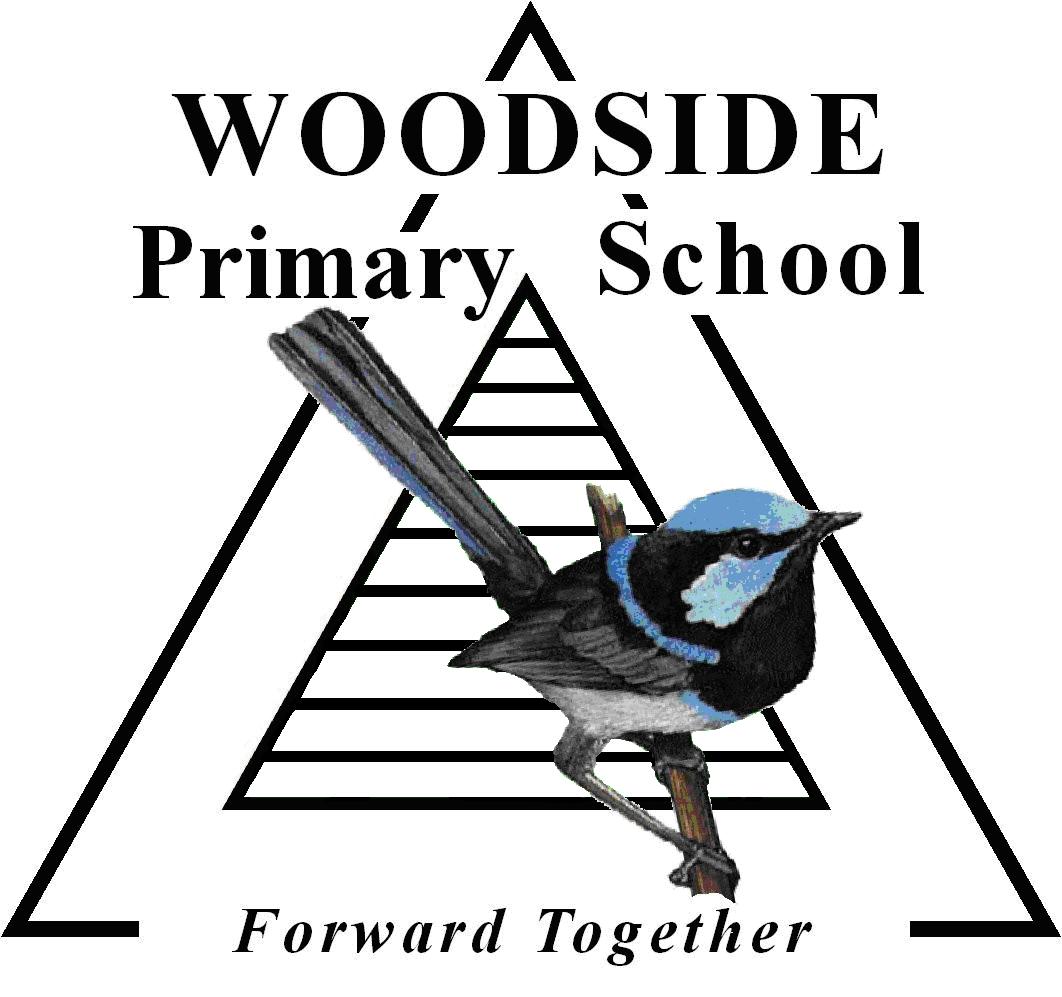 Mobile Phone PolicyMobile Phone PolicyPolicy last reviewedTerm 1 2023Approved byPrincipal Next scheduled review dateBefore Term 2 2027  